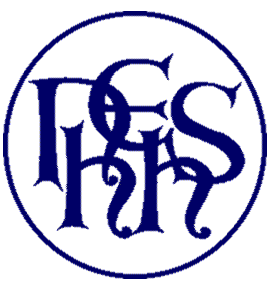 
Please use this form to describe your academic achievements so far at school.Signed	                                                                                            Date:Notting Hill & Ealing High School
Academic Scholarship Application FormName:Date of BirthCurrent School:Academic Achievements / AwardsIn schoolOut of schoolInvolvement in school events / teams / competitions / clubs  ... etcAnything else you would like to tell us to support your application (this may include any plans you would like to suggest to enhance the life of the school).